b'Nn" gu/kflnsf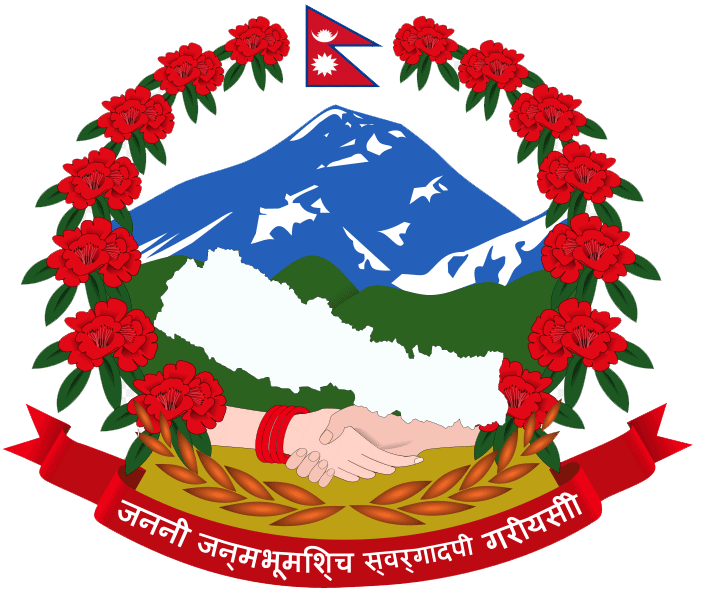 gu/ sfo{kflnsfsf] sfof{nob'Nn" b}n]vb/vf:t kmf/dpBd ljsf; ;xhstf{] 5gf}6 k/LIffsf] nflu_s_ pDd]bjf/n] b/vf:t kmf/d e/]sf] kb ;DaGwL ljj/0f!= kbM pBd ljsf; ;xhstf{		 @= ;]jf lsl;dM s/f/v_ pDd]bjf/sf] a}olQms ljj/0fu_ z}lIfs of]Utf÷tflnd -b/vf:t kmf/d e/]sf] kbsf] nflu rflxg] cfjZos Go"gtd of]Uotf÷tflnd dfq pNn]v ug{]_3_ cg'eg ;DaGwL ljj/0fd}n] o; b/vf:tdf v'nfPsf ;Dk"0f{ ljj/0fx? ;To 5g\ . b/vf:t a'emfPsf] kbsf] lj1fkgsf] nflu cof]Uo 7xl/g] u/L s'g} ;hfo kfPsf] 5}g . s'g} s'/f 9fF6] jf n'sfPsf] 7xl/Pdf k|rlnt sfg"g adf]lhd ;xg]5'÷a'emfpg]5' . pDd]bjf/n] kfng ug]{ egL k|rlnt sfg"g tyf o; b/vf:t kmf/fdsf k[i7x?df pNn]lvt ;a} zt{ tyf lgodx? kfng ug{ d~h'/ ub{5' .gfd y/b]jgfu/Ldfgfd y/c+u|hL 7'nf] cIf/dflnËM:yfoL 7]ufgfs= lhNnfv_ uf=kf=÷g=kf=Mv_ uf=kf=÷g=kf=Mu_ j8f g+=u_ j8f g+=:yfoL 7]ufgf3_ 6f]nª_ dfu{÷3/ g+=ª_ dfu{÷3/ g+=r_ kmf]g g+=r_ kmf]g g+=kqfrf/ ug{] 7]ufgfMkqfrf/ ug{] 7]ufgfMkqfrf/ ug{] 7]ufgfMkqfrf/ ug{] 7]ufgfMO{–d]nMO{–d]nMafj'sf] gfd, y/afj'sf] gfd, y/afj'sf] gfd, y/cfdfsf] cfd, y/Mcfdfsf] cfd, y/Mcfdfsf] cfd, y/Mafh]sf] gfd,y/M afh]sf] gfd,y/M afh]sf] gfd,y/M klt÷kTgLsf] gfd, y/Mklt÷kTgLsf] gfd, y/Mklt÷kTgLsf] gfd, y/MhGd ldltMlj=;+= dflj=;+= dfO{:jL ;+= dfO{:jL ;+= dfxfnsf] pd]/McfjZos Go"gtd of]UotfljZjljBfno÷af]8{÷tflnd lbg] ;+:yfz}lIfs pkflw÷tflnd;+sfoIf]0fL÷k|ltztd'n÷P]lR5s ljifoz}lIfs of]Uotfz}lIfs of]Uotftflndtflndsfof{nokb;]jf÷;d'x÷pk;d'x>]0fL÷tx:yfoL÷c:yfoL÷s/f/fcjlwcjlwsfof{nokb;]jf÷;d'x÷pk;d'x>]0fL÷tx:yfoL÷c:yfoL÷s/f/fb]lv;DdpDd]bjf/sf] NofKr] ;xL5fkpDd]bjf/sf] NofKr] ;xL5fk==========================pDd]bjf/sf] b:tvtldltM==========================pDd]bjf/sf] b:tvtldltM==========================pDd]bjf/sf] b:tvtldltMbfofFafofF==========================pDd]bjf/sf] b:tvtldltM==========================pDd]bjf/sf] b:tvtldltM==========================pDd]bjf/sf] b:tvtldltM==========================pDd]bjf/sf] b:tvtldltM==========================pDd]bjf/sf] b:tvtldltM==========================pDd]bjf/sf] b:tvtldltMsfof{no k|of]hgsf] nflusfof{no k|of]hgsf] nflusfof{no k|of]hgsf] nflusfof{no k|of]hgsf] nflusfof{no k|of]hgsf] nflusfof{no k|of]hgsf] nflu/l;b g++=/l;b g++=/l;b g++=/f]n g+=/f]n g+=/f]n g+=b/vf:t c:jLs[t eP ;f]sf] sf/0fMb/vf:t c:jLs[t eP ;f]sf] sf/0fMb/vf:t c:jLs[t eP ;f]sf] sf/0fMb/vf:t c:jLs[t eP ;f]sf] sf/0fMb/vf:t c:jLs[t eP ;f]sf] sf/0fMb/vf:t c:jLs[t eP ;f]sf] sf/0fMljj/0f ?h' ug{]sf]x:tfIf/ljj/0f ?h' ug{]sf]x:tfIf/ljj/0f ?h' ug{]sf]x:tfIf/ljj/0f ?h' ug{]sf]x:tfIf/ljj/0f :jLs[t÷c:jLs[t ug{]sf]x:tfIf/ljj/0f :jLs[t÷c:jLs[t ug{]sf]x:tfIf/